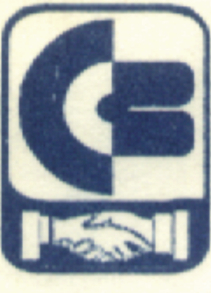         Tender   for AMC of Desktops/Laptops & other Allied  accessories   i.e. Sealed  tenders  are invited  from the authorized/approved    dealers  having   their  service  network in Jammu for  AMC of Desktops , Laptops and other allied  accessories  like Printers,  UPS, LAN etc. at Head  Office    and in  different  branches of the bank.The Tender form containing  details of  work with specifications  can be obtained  from the Administrative Office of the Bank at 117-A/D Gandhi Nagar Jammu on a  cash payment of Rs.1000/- (Rupees  one thousand   only)  (non-refundable) or can be  downloaded from Bank’s website  www.citizenscooeprativebankjammu.com  and in that case  the  tender fee  of Rs.1000/- should  be  enclosed    in the  form of Demand Draft  only.The tender  form duly   filled in   in  two separate envelops  super scribed    Cover-A : technical Bid; Cover-B : Financial  Bid  which are further placed in a  Sealed Cover  super scribed  “Quotation  for  AMC of  Computer and other allied  accessories,  accompanied  by an earnest money in the shape of CDR/FDR   for Rs. 20,000/- (Demand Draft  shall not be accepted)  pledged to the Managing Director,  The Citizens’ Cooperative Bank Ltd. Jammu  shall be submitted in the  Administrative Office of  the Bank  at 117-A/D Gandhi Nagar Jammu by  or before  26.05.2015.  The  bank reserves the right  to accept/reject any  or all tenders  without assigning any reason/s  thereof.MANAGING DIRECTOR